Street Child Chapter 1 – The Shilling Pie (P.1 and 2)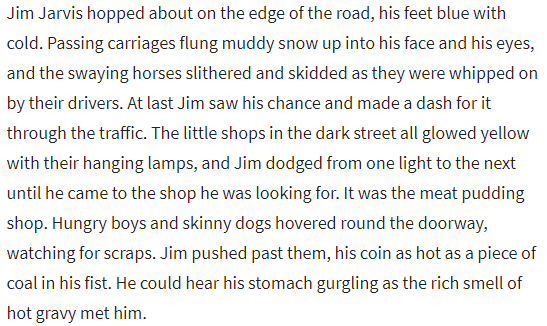 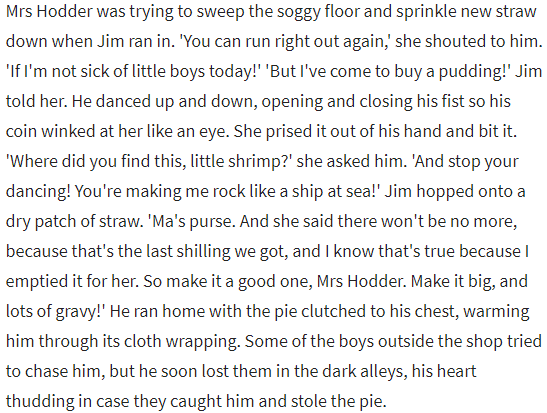 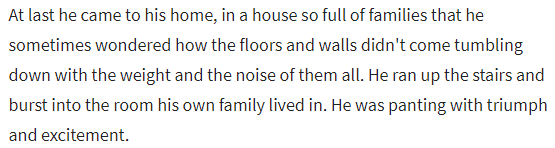 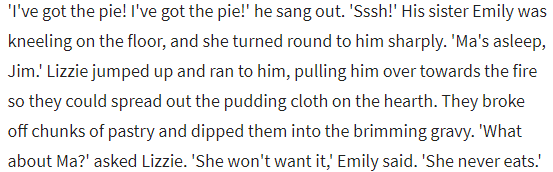 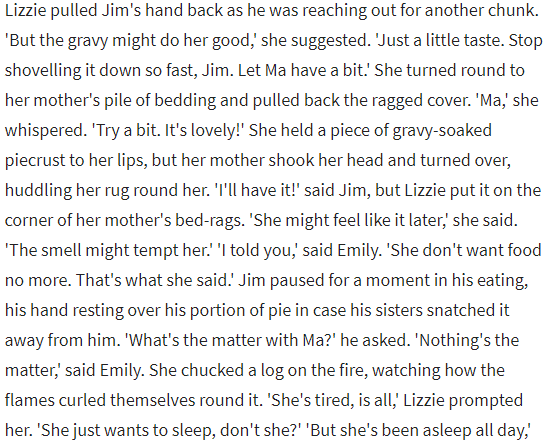 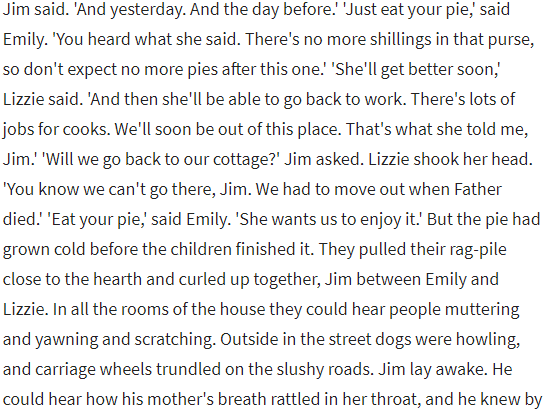 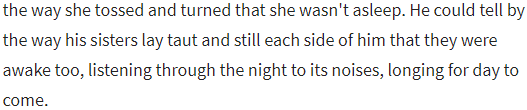 